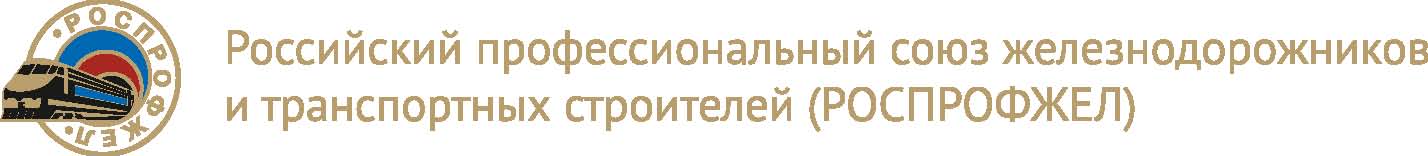 О РАБОТЕ ПРОФСОЮЗНОГО КОМИТЕТА ПЕРВИЧНОЙ ПРОФСОЮЗНОЙ ОРГАНИЗАЦИИ ОАО «РОССИЙСКИЕ ЖЕЛЕЗНЫЕ ДОРОГИ»
РОССИЙСКОГО ПРОФЕССИОНАЛЬНОГО СОЮЗА ЖЕЛЕЗНОДОРОЖНИКОВ И ТРАНСПОРТНЫХ  СТРОИТЕЛЕЙ  (РОСПРОФЖЕЛ) ЗА ПЕРИОД С 14 ОКТЯБРЯ 2010 ГОДА ПО 14 ОКТЯБРЯ 2015 ГОДАЗаслушав и обсудив отчет о работе профсоюзного комитета первичной профсоюзной организации ОАО «Российские железные дороги» РОСПРОФЖЕЛ  за период с 14.10.2010 года по 14.10.2015 года, отчетно-выборная конференция отмечает, что деятельность комитета была направлена на выполнение решений XXXI Съезда Профсоюза, мероприятий по реализации «Основных направлений деятельности Российского профессионального союза железнодорожников и транспортных строителей (РОСПРОФЖЕЛ) на 2011 - 2015 годы».В отчетном периоде были заключены коллективные договоры ОАО «РЖД» на 2011 - 2013 годы и на 2014 - 2016 годы, в которых сохранены действовавшие ранее нормы социально-экономической защиты, гарантии и льготы для работников, неработающих пенсионеров, выборных и штатных работников первичных профсоюзных организаций ОАО «РЖД».Проводилась последовательная работа по повышению   заработной платы железнодорожников, ее индексации, сохранению рабочих мест.Первичной профсоюзной организацией была поддержана инициатива ЦК Профсоюза по голосованию на портале «Российская общественная инициатива» о внесении изменения в Трудовой кодекс Российской Федерации, предусматривающего проведение обязательной индексации заработной платы работников не реже одного раза в год на уровне не ниже фактических размеров инфляции, набравшая необходимые 100 тысяч голосов для рассмотрения в Правительстве России.            В  связи  с ухудшением финансово-экономической ситуации в России, снижения производства продукции, падения уровня погрузки и отправления пассажиров Правительством РФ принимались решения по ограничению индексации заработной платы в 2014, 2015 годах. Однако, в этих условиях профсоюзному комитету удалось добиться индексации заработной платы в 2014 году на 2,63% и в 2015 году на 3,7% (при инфляции 11,6% и 12,2% соответственно). Но  реальная заработная плата снизилась за этот период более чем на 8%. В ОАО «РЖД» проведена значительная работа по совершенствованию системы оплаты и мотивации труда. Профкомом  дано мотивированное мнение  по 638 локальным нормативным актам, в том числе по увеличению оплаты  за разъездной характер работы, введению зональных надбавок и другим. Это позволило увеличить оплату труда по многим профессиям. Профилактическая работа, проведенная профсоюзным комитетом в отчетный период, способствовала устойчивому снижению уровня производственного травматизма в ОАО «РЖД». За пять лет он снижен почти в два раза. Под постоянным контролем находились вопросы улучшения условий труда на рабочих местах, в том числе работников локомотивных бригад, своевременного обеспечения работников спецодеждой, соблюдения режима труда и отдыха, обеспечения качественным инструментом, содержания санитарно-бытовых помещений. В связи с принятием Федерального закона «О специальной оценке условий труда», по инициативе профсоюзного комитета в Коллективный договор ОАО «РЖД» на 2014-2016 годы внесены изменения в части гарантий предоставления работникам дополнительных оплачиваемых отпусков и сокращенной рабочей недели, доплатам за вредные условия труда, там, где условия труда не улучшены. Учитывая сложную ситуацию с обеспечением безопасности движения поездов, профсоюзный комитет поддержал инициативу ЦК Профсоюза по разработке совместно с Департаментом безопасности движения ОАО «РЖД»  «Положения об организации общественного контроля за обеспечением безопасности движения поездов в ОАО «РЖД», значительно увеличив права  и мотивацию работы общественных инспекторов.  Члены Профсоюза имели возможность получения бесплатных  юридических консультаций по вопросам трудового права, коллективного договора, локальных нормативных актов, а также в разрешении  конфликтных ситуаций с работодателями, в том числе и при обращении в суд.В профсоюзной организации ОАО «Российские железные дороги» сохранен высокий уровень профсоюзного членства среди работающих – основной качественный показатель эффективности деятельности организации. Он составляет 97%, что почти на 4% выше, чем по РОСПРОФЖЕЛ, и является одним из самых высоких среди профсоюзных организаций в Российской Федерации.Совершенствовались формы организационной работы, внедрялись новые информационные технологии. В рамках реализации программы лояльности, в профсоюзной организации осуществлялся постепенный переход на электронный профсоюзный билет и формирование системы электронного учета членов Профсоюза.Особое внимание профсоюзный комитет уделял подготовке и обучению профсоюзных кадров, кадрового резерва, работе с молодежью, в том числе через школы молодежного профсоюзного лидера. За активную работу большое количество профсоюзных активистов получили награды РОСПРОФЖЕЛ, ОАО «РЖД», Министерства транспорта Российской Федерации, ФНПР и другие.Проводилась предметная и последовательная работа по развитию страховой грамотности и культуры страхования у работников. С 2012 года начала реализовываться Программа страхования работников локомотивных бригад от потери профпригодности. В целях материальной поддержки членов Профсоюза продолжалась работа по развитию кредитной кооперации.В отчетный период  большое внимание уделялось работе по организации экскурсионных мероприятий для членов Профсоюза, оздоровлению работников, детей и подростков, созданию условий для развития их творческого потенциала, формированию навыков здорового образа жизни. Члены Профсоюза принимали активное участие в спортивных мероприятиях на железнодорожных узлах,  Международных играх «Спорт поколений», соревнованиях по хоккею с шайбой на Кубок РОСПРОФЖЕЛ, Международном велопробеге, посвященном 70-летию Победы в Великой Отечественной войне и 110-летию РОСПРОФЖЕЛ.В отчетном периоде проведена значительная работа по улучшению информирования членов Профсоюза. Функционирует сайт, выросла подписка на газету «Сигнал».  С 2012 года стала традиционной ежемесячная программа «Профсоюзная среда» на корпоративном телевидении. Отчетно-выборная конференция первичной профсоюзной организации ОАО «Российские железные дороги» Российского профессионального союза железнодорожников и транспортных строителей (РОСПРОФЖЕЛ) ПОСТАНОВЛЯЕТ:1. Признать работу профсоюзного комитета первичной профсоюзной организации ОАО «РЖД» РОСПРОФЖЕЛ за отчётный период удовлетворительной.2. Доклад контрольно-ревизионной комиссии первичной профсоюзной организации ОАО «РЖД» утвердить.3. Поручить профсоюзному комитету первичной профсоюзной организации ОАО «Российские железные дороги» РОСПРОФЖЕЛ продолжить работу по:3.1. защите социально-трудовых и связанных с ними экономических прав и интересов членов Профсоюза – работников ОАО «РЖД». Добиваться безусловного выполнения Коллективного договора ОАО «РЖД» на 2014 – 2016 годы, заключения коллективного договора на последующие годы, не допускать снижения уровня предоставляемых работникам и неработающим пенсионерам гарантий и льгот;3.2. повышению конкурентоспособности заработной платы работников ОАО «РЖД» на рынке труда, индексации заработной платы работников в соответствии с Коллективным договором ОАО «РЖД», обеспечению занятости;3.3. содействию Компании в решении вопросов обеспечения безопасности движения поездов, охраны труда и трудовой дисциплины, оздоровления работников, членов их семей и неработающих пенсионеров, внедрению новых страховых продуктов;3.4.  улучшению условий труда  и производственного быта, контролю за соблюдением работодателями законодательства и локальных нормативных актов в сфере труда;3.5. развитию массовой физической культуры и спорта, организации культурного досуга членов Профсоюза и их детей;3.6. по реализации Жилищной концепции ОАО «РЖД» и продления ее действия на 2016  и последующие годы.  4.Обратиться к Президенту ОАО «РЖД» Белозерову О.В. с предложением  рассмотреть возможность проведения  индексации заработной платы работников в IV квартале 2015 года. 5. Профсоюзному комитету первичной профсоюзной организации ОАО «Российские железные дороги» РОСПРОФЖЕЛ обобщить критические замечания и предложения, высказанные делегатами профсоюзной конференции, и до 1 ноября 2015 года разработать план мероприятий по их реализации.ОТЧЕТНО-ВЫБОРНАЯ КОНФЕРЕНЦИЯПЕРВИЧНОЙ ПРОФСОЮЗНОЙ ОРГАНИЗАЦИИ  ОАО «РОССИЙСКИЕ ЖЕЛЕЗНЫЕ ДОРОГИ» РОССИЙСКОГО ПРОФЕССИОНАЛЬНОГО СОЮЗА ЖЕЛЕЗНОДОРОЖНИКОВ И ТРАНСПОРТНЫХ СТРОИТЕЛЕЙ(РОСПРОФЖЕЛ)ПОСТАНОВЛЕНИЕ14.10.2015 г.                                                                                                            г. МоскваПредседатель первичной профсоюзной организации ОАО «Российские железные дороги» Российского профессионального союза железнодорожников и транспортных строителей (РОСПРОФЖЕЛ)Н.А. Никифоров